Please create your own report with the following template. The project report should not exceed 600 words.Project title:Duration of Project: ☐ Ongoing; From ______________ (Month/ Year) to ______________ (Expected Month/ Year)☐ Completed; From ______________ (Month/ Year) to ______________ (Month/ Year)Service Needs identified during the Pandemic:Target Group and Implementation Strategy:Please describe the innovative features of the Project:Please highlight the outcomes / preliminary outcomes of the Project:e.g. Survey results, Staff Observation, User Feedback  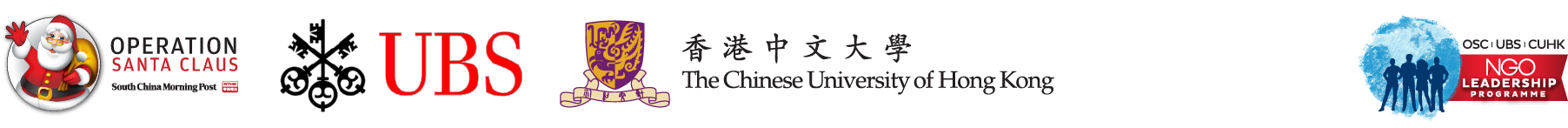 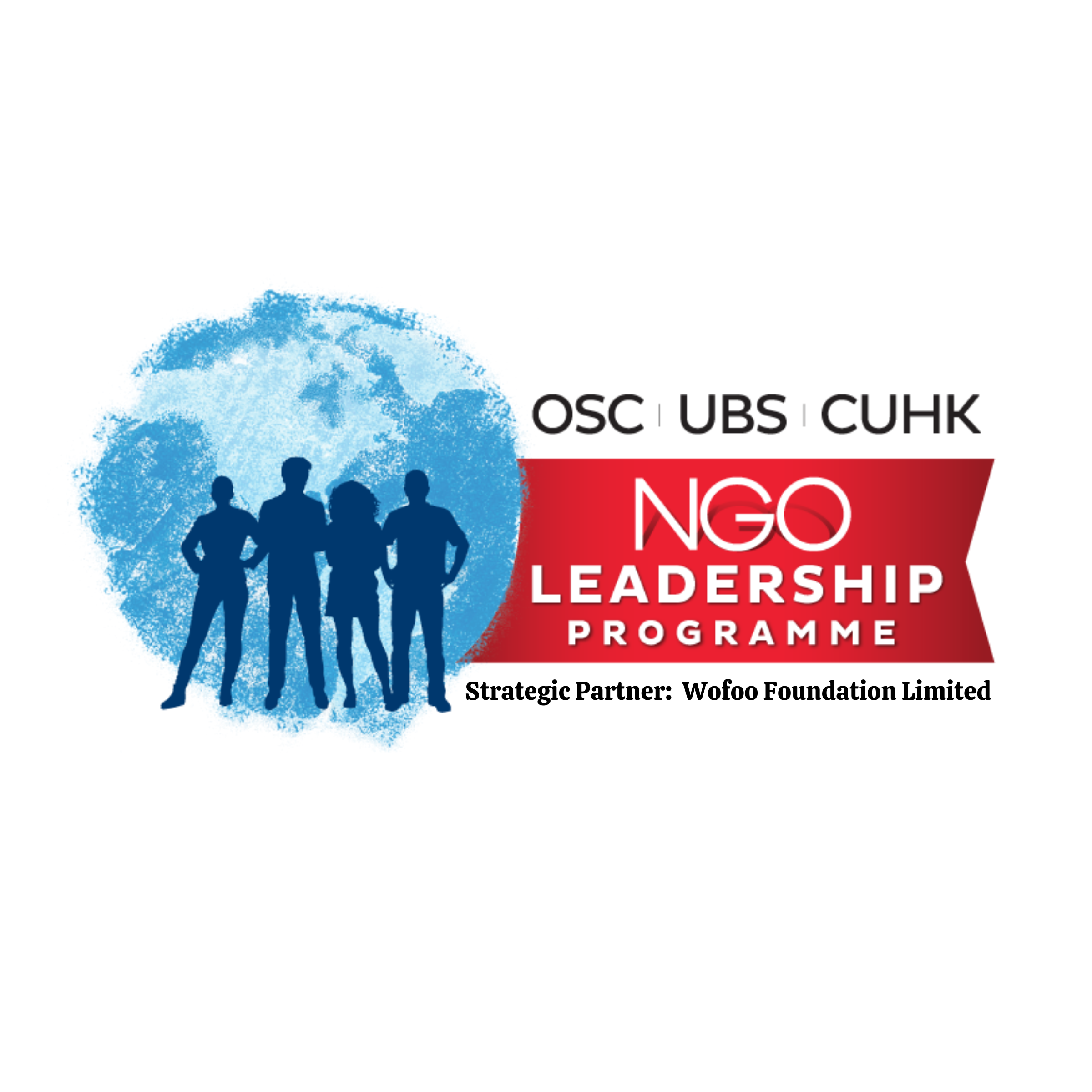 